Pressereader der Kulturfabrik Löseke für April 2024
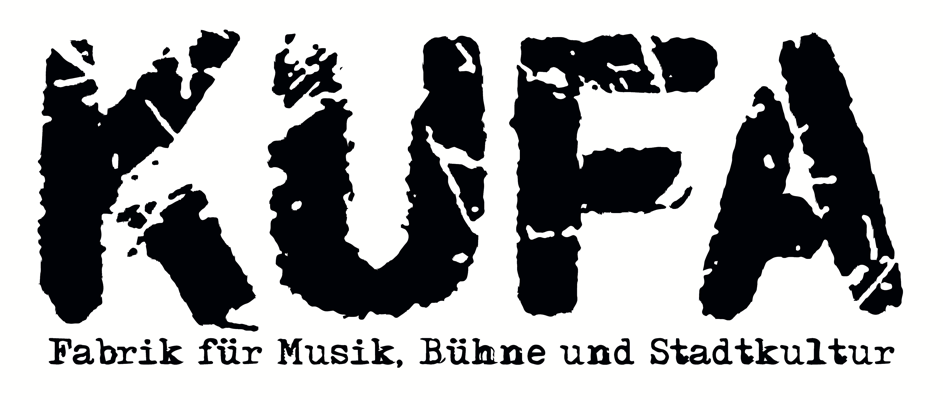 Die KUFA, das ist Kultur für alle: Seit 1992 ist die Kulturfabrik Löseke in Hildesheim aktiv und gehört damit zu den ältesten soziokulturellen Zentren Deutschlands. In der ehemaligen Papierfabrik treffen sich jährlich rund 60.000 Menschen zu etwa 800 Veranstaltungen in den Bereichen Musik (Konzert und Party), Bühne (Lesung, Theater, Comedy, Performance und mehr) sowie Stadtkultur (Projekte wie das Faserwerk und die Nordstadt-Wandgalerie wie auch Workshops, Ausstellungen und Märkte). Kommunikation, Partizipation und Kooperation stehen in der KUFA-Philosophie an erster Stelle. 
Wenn nicht anders aufgeführt, finden alle Veranstaltungen statt in der:
Kulturfabrik Löseke
Langer Garten 1
31137 Hildesheim
Räume: Loretta, Buffo, Halle, Seminarraum, Atelier, PC-Raum, Kneipe Faserwerk: Ottostraße 77 (Ottoplatz, Nordstadt)Pressekontakt: Ionica Steingräber | presse@kufa.info | 05121 750 94 52 
Download der Pressebilder unter http://www.kufa.info/presseTickets sind an der Abendkasse sowie im Vorverkauf erhältlich unter www.kufa.info/tickets.Durch Drücken der STRG-Taste und einem Klick können Sie direkt im Inhaltsverzeichnis auf die gewünschte Seite navigieren. 1. Highlights des Monats+++ KUFA Kleinkunstbühne: Yorick Thiede +++In seinem Debüt-Soloprogramm „Tannenecker Ouvertüre“, welches namentlich einen Wald in seinem Heimatort referenziert, kommt alles zum Besten, was ihn über die letzten Jahre als eines der interessantesten neuen Talente bekannt gemacht hat. Seite 13+++ KUFAmilientag: Disko +++Die KUFA lädt zur Familiendisko ein! Es erwartet euch ein Nachmittag voller Rhythmus, guter Laune und aktueller Kindermusik. Bringt die ganze Familie mit und macht gemeinsam die Tanzfläche unsicher. Unser DJ Björn nimmt auch gerne eure Musikwünsche entgegen!Seite 16+++ KUFA Kleinkunstbühne: Die Resilienz-Revue +++Gemeinsam mit ihrem Publikum rüsten sich Die Steptokokken für die psychischen Straßenkämpfe des Alltags. Mit einer Playlist, die jede Impulskontrolle unmöglich macht, geht es ins Resilienz-Trainingslager! Dort operiert Frau zwar nicht am offenen Herzen, moderiert aber garantiert jeden Wundstarrkrampf aus der geschundenen Seele. Seite 14+++ DIE UDO LINDENBERG TRIBUTE-BAND +++Diese hochkarätige Tribute-Band um den Sänger und Entertainer Capt'n Dirk Fröhlich präsentiert ein knallig-buntes Premium-Programm von Udo Lindenberg aus 45 Jahren panischer Schaffenszeit. Die ersten Hits, die Udo Lindenberg 1973 zum Durchbruch verhalfen, bringt diese Band genauso, wie auch die neuen Kracherhits aus der aktuellen Lindenberg-Ära. Seite 4+++ KUFACore: Vianova, Skylit Eyes, Masuria & ICONVICT +++4 Band treten an dem Abend auf beim KUFACore: Die Jungs von MASURIA sind bekannt für ihre ehrliche und rohe Herangehensweise am die Metalcore-Musik. Die Band skylit eyes will die Welt mit einer Mischung aus Metalcore und Shoecore erobern. Die Vision von vianova besteht darin, authentische und energetische Metalsongs zu schreiben. ICONVICT ist eine 5-köpfige Hardcore/Metal Band aus Hannover.  Seite 62. Inhaltlich sortierte Übersicht der VeranstaltungenMUSIK: KonzerteMi | 05.04. | Beginn: 21:00, Einlass 20:30 | frei, Hut geht rum | LorettaKonzert: GET JEALOUS!Club VEB präsentiert: Riot PopEgal ob man sie jetzt Pop, Punk, einschüchternd, einladend, erfrischend oder viel zu ernst findet: Get Jealous haben bisher noch Jede*n zur/m gefesselten Zuhörer*in konvertiert. Selbst vehemente Szene-Verweigerer*innen, die dachten, dass sie Punk so gar nicht mögen.Wannabe-Skater Marike (she/her), Drummer Marek (he/him) und Frontbitch Otto (they/them) sind in ihrem prägnanten und energetischen Sound inspirativ im Spagat zwischen den musikalischen Jugendjahren der Regrettes und sämtlichen Disney-Theme-Songs. Die kurzen, lauten Punktunes münden regelmäßig in catchy Popmelodien, während Ottos Lyrics die zerrüttete Gesellschaft rezitieren & Anstoß für inner-monologen Diskurs sind. Skurril poetische Pöbelromantik auf einem mit Finesse garnierten Gerüst aus preschenden Drums, wummerndem Bass & Shouts.Live bilden Marike und Marek die spielfreudig sprudelnde Basis, welche Otto immer mal wieder die Freiheit lässt, ihre Vocals aus der wogenden Meute heraus, von der nächsten Bar herunter oder in frontaler Barrikadenhaltung mit brachialer Kraft heraus zu bellen. So geschehen u.a. bei Auftritten beim Eurosonic, sowie Support-Gigs mit den Leoniden, Östro 430 und HiSpencer!, sowie belohnt mit dem ‚Paul Smits Award‘ für die besten Performer 2019.Mit ihrer Fusion aus Skate-Punk und Pop sind Get Jealous das ehrliche Herrengedeck serviert auf einem rosa-melierten Glitzertablett.Fr | 05.04. | Beginn: 20:00, Einlass 19:30 | frei | KneipeKonzert: UthoIrgendwo zwischen Blues, Chanson und PolkaEin lahmender Wanderarbeiter tanzt auf der Straße. Die wunderschöne Melodie erzählt eine melankomische Geschichte. Ungeschliffen, schräg, zart, harmonisch, nostalgisch. Irgendwo zwischen Blues, Chanson und Polka. Unmittelbar berührend. UTHO.Uwe Ahrens, Gesang und GitarreThomas Schonebeck, Keyboard und GesangGuido Klocke, PercussionSa | 06.04. | Beginn: 20:00, Einlass 19:30 | 10 € / erm. 7 € | KneipeKonzert: JazzFabrikFelix Lopp SinnfluchtDas Felix Lopp Ensemble versteht es, geschickt stilistische Einflüsse aus osteuropäischer und skandinavischer Folklore mit improvisierter klassischer Musik, dem experimentierfreudigen Contemporary Jazz bis hin zur brachialen Klanggewalt der modernen Rockmusik zu verbinden. Getragen werden diese Einflüsse durch geistreiche Kompositionen, die versuchen jeder musikalischen Idee ihren Raum zu geben, ohne dabei einen roten Faden aus dem Auge zu verlieren. So erschafft das Ensemble eine eigene Klangwelt, die mitreißend, sensibel und sehnsüchtig, aber auch mutig, bewusst und neu ist.Gesang: Sophia GünstSax- Volkan TanPiano/composition- Felix LoppBass- Sebastian BauerDrums- Moritz GroschMi | 10.04. | Beginn: 21:00, Einlass 20:30 | frei, Hut geht rum | LorettaKonzert: PYRAMIDClub VEB präsentiert: Psychedelic Stoner RockPyramid. Eine Reise zurück in die Zeit, als Musik noch etwas bewirken konnte und der Mainstream noch aus Bands wie Led Zeppelin, Pink Floyd, King Crimson oder Black Sabbath bestand. Diese Musiker wurden durch ihre Individualität und Kreativität zu weltweit anerkannten Künstlern und ihre Musik für viele Menschen zu einer Art universellen Religion. Die drei Jungs von Pyramid orientieren sich stilistisch andiesem generationsprägenden Sound und schaffen unter dem Einfluss vieler moderner Bands wie Colour Haze, Sungrazer, Kyuss, Sleep und Fu Manchu ihre ganz eigene Soundkulisse. Harte treibende Riffs treffen auf psychedelische Soundwelten, weit weg von allen irdischen Angelegenheiten.Sa | 13.04. | Beginn: 20:00, Einlass 19:30 | 26€, erm. 22€ | HalleKonzert: DIE UDO LINDENBERG TRIBUTE-BANDODYSSEEDiese hochkarätige Tribute-Band um den Sänger und Entertainer Capt'n Dirk Fröhlich präsentiert ein knallig-buntes Premium-Programm von Udo Lindenberg aus 45 Jahren panischer Schaffenszeit.Die ersten Hits, die Udo Lindenberg 1973 zum Durchbruch verhalfen, bringt diese Band genauso, wie auch die neuen Kracherhits aus der aktuellen Lindenberg-Ära. Freut euch auf „Alles klar auf der Andrea Doria“, „Cello“ und auf das „Mädchen aus Ost-Berlin“ sowie auf den „Sonderzug“, „Horizont“ und auf „Ich mach' mein Ding“ oder auf „Durch die schweren Zeiten“ uvm.Zwischendurch erzählt „Udo“ kleine Anekdoten aus der panischen Zeit und bringt so machen coolen Spruch.Die Band spielt seit 2009 als „Der Capt'n & Band“ zusammen und präsentierte erstmalig im Dezember 2019 auch Udo Lindenberg Tribute-Show. Corona bremste bekanntlich alles aus, doch seit 2022 sind sie wieder am Start!Im August 2022 spielten sie ihre bis dahin größte Show vor über 4.000 begeisterten ZuschauerInnen auf der Insel Sylt beim Hörnumer Hafenfest. Authentisch und mit großer Spiellaune kommt diese Band rüber.In diesem Jahr gab es u.a. Auftritte auf dem Marktplatz in Holzminden, bei den Hildesheimer Wallungen und beim Maschseefest Hannover.Die Berichte in den Zeitungen und online sind einhellig: Perfekte Band, Tolle Performance, tolle Stimmung, Spitzen-Energie-dicht am Original!Die Fans sagen: „Zwei Stunden panisches Verwöhn-Programm der Extraklasse!“Und „Udo“ meint: „Keine Panik auf der Titanic-jetzt trinken wir mit dem Publikum erst mal einen Rum mit Tee oder einen gut geschüttelten Eierlikör nach Art der Panik-Behausung-yeah!“Mi | 17.04. | Beginn: 21:00, Einlass 20:30 | frei, Hut geht rum | LorettaKonzert: JOLLE + BROTHER GRIMMClub VEB präsentiert: Garage Rock/Post Punk + Shoegaze/SlowcoreJOLLEDoppelte Mitarbeiter, doppelte Effizienz - Das zweiköpfige Familienunternehmen JOLLE hält sich an die Grundregeln der Betriebswirtschaft und produziert krautigen Arbeiter*innen – Shanty bis angry Pausenpunk. Ein motiviertes Team, nette Kollegen*innen sowie Tischtennis im Pausenraum. Tolle Work-Life-Balance!Seit März 2023 ist ihr Debut WIRTSCHAFT ARBEIT TECHNIK öffentlich und zerstört weiträumig jedwede Arbeitsmoral.BROTHER GRIMMSchwermütig bis zum Ausbruch macht BROTHER GRIMM den Soundtrack für alle Parkhaus Nachtwächter*innen dieser Welt und klingt nach schwelgerisch düsterem Arthouse Kino. Mit Charlie Paschen (COOGANS BLUFF) an den Drums und Enrico Semler (KASKADEUR, JOLLE) an zweiter Gitarre und Basssynthesizer, ist die neue Band hinter Grimm komplett.Im November 2023 erschien sein neues Album THE END via Noisolution.Mi | 24.04. | Beginn: 21:00, Einlass 20:30 | frei, Hut geht rum | LorettaKonzert: A MESSClub VEB präsentiert: Rock n’ RiotA Mess, die Rock n' Riot Sensation aus Dänemark, bringt frischen Wind und Power in die Musikwelt. Mit E-Gitarre bewaffnet spielt die dänische FLINTA* Künstlerin A Mess Songs über #metoo, Geschlechterwahrnehmung, Gleichberechtigungund Sex. Das Visions Magazine nennt es "feministischen Powerpop, der von rohen Gitarrenriffs angetrieben wird". Stellt euch vor, The Breeders züchteten Avril Lavigneund überließen die Erziehung Pussy Riot."Die neue EP 'NO MAN' ist im Januar 2024 erschienen und erfreut sich sowohl Airplay als auch großartigenReviewsund Aufmerksamkeit wiedie Debüt-EP 'WOMAN'(Visions, Der Spiegel, Good Because Danish und mehrere andere). 'NO MAN' setzt den Erfolg des gefeierten Debüts fort, mit den Singles 'Happy' und 'Gender Traitor', die auf dänischen und deutschen Radiostationen rotieren.2024 bringt Europatourennach beeindruckenden Live-Auftritten auf Festivals wie dem SPOT Festival (DK), Smukfest (DK) und dem Nordklang Festival (CH) in den vergangenen Jahren.Dorte Hartmann ist die Frau hinter A Mess, einem energiegeladenen Duo:Gesang/Gitarre und Schlagzeug mit Per Gerhard Jørgensen.Fr | 26.04. | Beginn: 19:00, Einlass 18:30 | 17€ | LorettaKonzert: KUFACore: Vianova, Skylit Eyes, Masuria & ICONVICTMetalcoreMASURIA:„...mal wird gehackt wie eine Armee Holzfäller im skandinavischen Unterholz, mal planiert die Band mehr Fläche als alle Burgerketten-Bagger zusammen Weidefläche für's Schlachtvieh.“- Quinten Quist (2018)Dieser blumige Satz von Quinten Quist eröffnet einen kleinen Einblick in die vielfältige Klangwelt des Kölner Fünfers MASURIA. Gegründet im Jahr 2014, hat die Band eine beeindruckende musikalische Reise durch harte Riffs, emotionale Texte und kraftvolle Bühnenpräsenz gemacht. Mit einer treuen Fangemeinde und einem über die Jahre gewachsenen Sound sind sie bekannt für ihre ehrliche und rohe Herangehensweise an die Metalcore-Musik.Aktuelle Veröffentlichung:"Less than Life" ist MASURIA´s neueste Single, welche im Jahre 2022 veröffentlicht wurde. Sie repräsentiert die musikalische Weiterentwicklung der Band und präsentiert eine Mischung aus aggressiven Riffs, melodischen Leads und tiefgehenden Texten.Bandmitglieder:• Sven Dobrick: Vocals• Lukas Düll: Lead-Gitarre• Max Scherzken: Rhythmus-Gitarre• Patrick Forst: Bass• Nick Oberhäuser: Schlagzeugskylit eyes ist eine aus einem noch streng geheimen Sänger und ex-eastshade Mebern Sexy (Bass, Vocals), Stulle (Gitarre) und Lenis (Drums) gegründete Metalcore Band aus Köln - auch wenn eigentlich nur einer von ihnen in Köln wohnt - und will die Welt mit einer Mischung aus Metalcore und Post-Shoegaze, oder kurz Shoecore, erobern. Oder zumindest so viele Streams generieren, dass Spotify sie bezahlt.Stilistisch orientieren sich skylit eyes an Metalcore-Größen wie Silent Planet, Polaris oder Currents, lassen aber ihre eigene Prise an Riffs, Intensität, Atmosphäre und Catchiness nicht zu kurz kommen.Ihre Live-Performance entwickeln skylit eyes ständig weiter, um jede Show zu einem einzigartigen und unterhaltsamen Erlebnis zu machen. Ihr Ziel ist es, allen einen inklusiven und toleranten Safe Space zu bieten und sich für Gleichberichtigung und gegen Nazismus, Rassismus, Sexismus, Behindertenfeindlichkeit, Homo- und Transphobie einzusetzen.skylit eyes areVOCALS tbaBASS, VOCALS Jens RumpGUITAR, PROD Julian MolitorDRUMS Lennart TegethoffDie Vision zu vianova entstand, als die Brüder Felix und Paul Vogelgesang beschlossen, 2014 nach Berlin zu ziehen. Angetrieben von ihrem Bedürfnis zu kreieren und Emotionen zu wecken war es ihr Ziel, nichts weiter als authentische und energetische Metalsongs zu schreiben. Im Zeitraum zwischen 2015 und 2019 veröffentlichte die Formation eine Fünf-Track-EP und zwei Singles, spielte diverse Shows in Deutschland und überstand einige Besetzungswechsel. Während der Pandemie 2020 konzentrierten sich vianova auf die Entwicklung einer neuen Vision ihrer Identität, sowohl musikalisch als auch visuell. Die Songs, die in dieser Zeit entstanden, sind daher technischer, härter, verspielter und fantasievoller als das frühere Material der Band.Die EP „Looking For...“, die zunächst als einzelne Singles veröffentlicht wurde, enthält die ersten 4 Tracks dieses Schreibzyklus, der 2023 mit dem Nachfolger „...A Way Out“, veröffentlicht über Easthaven Records, abgeschlossen wurde. Beide EPs verhalfen Vianova sich als Newcomer zu etablieren und eine interationale Hörerschaft auf sich aufmerksam zu machen. Unter anderem Lukas Magyar (Veil of Maya), der seit Mitte 2023 als Manager der Band agiert. Auf die stetigen Releases folgten weitere Shows in Deutschland, unter anderem als Opener für Brand of Sacrifice bei ihrer ausverkauften Show in Berlin.ICONVICT ist eine 5-köpfige Hardcore/Metal Band aus Hannover. Ende 2023 haben sie ihre erste EP „Sophisticated Cuisine“ veröffentlicht. 5 Tracks über die Arroganz der Menschheit, Selbstmanipulation, veraltete Traditionen, Schulzeit und eine dystopische Welt in der die Hoffnung noch nicht ganz ausgestorben ist. Mit viel Wut und einer Priese Selbstreflexion auf dem Tisch serviert.MUSIK: PartysSa | 06.04. | Beginn 23:00, Einlass 23:00 | 8€ | Buffo
Party: elektronic euphoria
TechHouse, MelodicTechno, über Progressive und EuroHouse bis hin zu Groove und TranceWir haben Lust auf queerfriendly Spaces und nice Beats von FLINTA*-DJs. Beides wollen wir, von ELEKTRONIC EUPHORIA, mit ganz viel Glitzer und Diskokugeln in der KuFa vereinen. Euch erwarten Einflüsse aus TechHouse, MelodicTechno, über Progressive und EuroHouse bis hin zu Groove und Trance. Die Türen sind offen für alle Tanzmäuse und Diskoschorlenenthusiast*innen!Also schnappt euch eure liebsten Partypeople, packt das Glitter-Make-Up ein und kommt vorbei!Euch über den Abend begleiten werden DJ günthagüntha und nmadria.Do | 11.04. | Beginn 23:00, Einlass 23:00 | nur VVK! | Halle, Buffo, LorettaParty: Welcome Back Vol. 12die Willkommensparty für alle Neuen, Wiedergekehrten und Hiergebliebenen!Die Fachschaften Psychologie, Sozial- und Organisationspädagogik und Erziehungswissenschaften laden ein zur:Welcome Back Vol. 12 – Die Willkommensparty für alle Neuen, Wiedergekehrten und Hiergebliebenen!Bereits zum zwölften Mal seit 2016 möchten wir euch einladen, den Start ins Semester mit Musik, Tanz und natürlich ganz viel Spaß einzuläuten. Also schnappt euch eure liebsten Menschen und genießt mit uns und einer hervorragenden Auswahl an DJs eine unvergessliche Party!Der Preis für unsere Willkommensparty: 8 € für alle! #mitundohnekulturticketWir freuen uns auf eine unvergessliche Nacht mit euch!Der Vorverkauf läuft wie immer über die Fachschaften!Fr | 19.04. | Beginn 23:00, Einlass 23:00 | 10€ | BuffoParty: DREAM ZONE - The Goa ExperienceKultur 2.0 präsentiert: Progressive, Psy Trance und Full OnWillkommen in der Dream Zone, wo Träumen, Tanzen und Chillen im Mittelpunkt stehen. Tauchen Sie ein in eine Traumwelt aus kunstvoller Dekoration, faszinierenden Lichtern und hypnotischen Lasern. Unsere Resident DJs, darunter Space Designer, Suchtgefahr und VondeMarv, garantieren mit Progressive Trance, Psy Trance und Full On die perfekte musikalische Kulisse. Einige Überraschungsgäste werden die Nacht mit ihren einzigartigen Beats zusätzlich bereichern. Erleben Sie eine unvergessliche Nacht voller Magie und pulsierender Energie in der Dream Zone.Sa | 20.04. | Beginn 20:00, Einlass 20:00 | 7€ / erm. 3,50€ | KneipeParty: Die Rock Party - Ü50Rock -und Popklassiker der 60er/70er/80er JahreWo kann man bei uns in der Stadt eigentlich hingehen, wenn man die Songs aus seiner Jugend hören und dabei Gleichgesinnte treffen möchte: Rock und Popklassiker der 60er/70er/80er Jahre? Ohne Schnickschnack und Sperenzchen?Hildesheims Ü50-Party!Eine Fete für das ältere Semester, das mit den Beatles, Rolling Stones, Sweet, Slade, Black Sabbath, Led Zeppelin und Fleetwood Mac groß geworden ist und damals dazu getanzt hat. Hier werden die Ausweise höchstens kontrolliert, um die jungen Hüpfer auszusortieren. Neben der Tanzfläche wird es auch was zum Sitzen & Quatschen geben.Mit DJ JJ One: 40 Jahre Qualität * Erfahrung * LeidenschaftMit dem Kauf einer Karte für die ü50 Rock Party kommt ihr für einen Aufpreis von nur 2€ auch zu Hilde tanzt! & The Booty Shakin' um 23:00 Uhr.Sa | 20.04. | Beginn 23:00, Einlass 23:00 | 6€ bis 0:00 Uhr, 8€ nach 0:00Uhr | HalleParty: Hilde tanzt!Die neue Alte in der KUFADJ Braesh & Jesse James bringen für euch die Hilde zum Tanzen. Mit im Gepäck: Neues, Angesagtes und Altbekanntes aus Indie, Rock, Alternative und Artverwandtem. Also weg mit dem Besen und rein in die KUFA.Im Kombiticket mit THE BOOTY SHAKIN´!Sa | 20.04. | Beginn 23:00, Einlass 23:00 | 6€ bis 0:00 Uhr, 8€ nach 0:00Uhr | BuffoParty: The Booty Shakin'Drum'n'Bass & moreSeit 2002 sorgt die Partyreihe The Booty Shakin für frisches Tanzvergnügen: Drum'n'Bass, Breaks und Jungle fühlen sich hier bestens aufgehoben. Dafür verantwortlich zeigen sich die Residents Dundee, DJ Taz, MC Mall-T und iCarl. Seit 2014 gibt es einmal pro Quartal eine The Booty Shakin-D'n'B-Compilation mit vielen Tracks, die auf den Veranstaltungen laufen. Die Booty-Crew hat es sich zur Lebensaufgabe gemacht, immer alles zu geben und die Gäste jedes Mal mit dem Feinsten und Neusten aus den bass lastigen Genres zu befeuern!Im Kombiticket mit HILDE TANZT!Do | 25.04. | Beginn 22:00, Einlass 22:00 | nur VVK! | HalleParty: Fachschaft Sport PartyDie Sportparty is‘ wieder da!Es ist wieder soweit, die berühmten Sportpartys starten in das neue Semester und unser Programm läuft wieder an. Wir von der Sportfachschaft laden euch herzlich ein, um mit uns unsere erste geile Party zu feiern.Die Tickets werden 8€ kosten und der Einlass beginnt um 22 Uhr.Einlass ist nur ab 18 mit gültigem Ausweisdokument möglich.Wir freuen uns auf euch!Eure Fachschaft SportTickets direkt über die Fachschaft selbst erhältlich!Fr | 26.04. | Beginn 22:00, Einlass 22:00 | VVK: 20,90€ | HalleParty: HILDESHAINUnderground Boiler Room Rave | Volume 3Experience an unforgettable evening filled with pulsating beats, mind-blowing visuals, and a vibrant atmosphere. Our carefully curated lineup of talented DJs will take you on a musical techno journey like no other.Experience the Magic:In the intimate setting of the Boiler Room, you'll be immersed in an audiovisual experience that blurs the lines between reality and rhythm. Expect mind-bending visuals, an impeccable sound system, and a dance floor that pulses with energy. Immerse yourself in the underground scene, surrounded by fellow music enthusiasts. Dance the night away and let the music ignite your soul. This event is a celebration of freedom, creativity, and the love for electronic music.Stay tuned for the exciting lineup of DJs and artists who will be fueling your night with pounding beats, hypnotic melodies, and heart-pounding bass. Each artist will bring their unique style, creating a tapestry of sounds that will keep you moving and grooving until the early hours.What to Expect:- A state-of-the-art Boiler Room setup- DJ is surrounded by crowd- A diverse and enthusiastic crowd of techno enthusiasts- Mind-blowing visuals and lighting- Immersive soundscapes that push the boundaries of music- A safe and welcoming space for all music loversTickets:Limited tickets will be available, so be sure to secure your spot early. Keep an eye on our website and social media for ticket release dates and pricing.Important Information:- This is an age-restricted event; valid ID is required for entry. 18+ only!- Respect the space, your fellow ravers, and the music.- Strictly „No Phone-Zone“- Coat check available.- Event security will be on hand to ensure a safe and enjoyable experience for all.Get ready to dance, lose yourself in the music, and create unforgettable memories. This is where the magic happens.Follow us on social media for updates, artist announcements, and exclusive content. Grab your friends and join us for a night of pure excitement and pure underground vibes at HILDESHAINSa | 27.04. | Beginn 23:00, Einlass 23:00 | 5 € / ab 24 Uhr 7 € | BuffoParty: 90s & 2000erDie besten & trashigsten HitsWas haben Die Backstreet Boys, Tic Tac Toe, Alien Ant Farm und Pink gemeinsam? Wir spielen ihre besten und trashigsten Songs für euch bei unserer neuen 90s & 2000er Party. Mit euren Lieblingssongs aus zwei Epochen tanzen wir mit euch durch die ganze Nacht, völlig hemmungslos - als würdet ihr unter der Dusche oder im Auto singen ...Sa | 30.04. | Beginn 23:00, Einlass 23:00 | Preise folgen auf www.kufa.info | HalleParty: KonceptionTechnoAm 30. April veranstaltet Konception erstmalig den Tanz in den Mai in der Kulturfabrik Löseke. Dafür werden sowohl das Buffo als auch die Halle in ein frühlingshaftes Antlitz gekleidet und dekoriert. Wie für eine Konception üblich, wird es ein ausgefeiltes Sound- sowie Lichtsystem geben. Karten können im digitalen Vorverkauf und an der Abendkasse erworben werden.Wir freuen uns auf eine weitere Partynacht für Hildesheim und euch!BÜHNEMi | 03.04. | Beginn 19:30 | Einlass: 18:30 | 27,20€ | HalleComedy: [AUSVERKAUFT! ] 24. Komische Nacht HildesheimComedy-MarathonDie Komische Nacht ist eines der erfolgreichsten Live-Comedy-Formate in Deutschland. In den schönsten Cafés, Bars und Restaurants einer Stadt erleben die Gäste und ihre Freunde und Familie bei dieser beispiellosen Show einen ausgelassenen Abend - mit bester Unterhaltung durch verschiedene Comedians, Kabarettisten und andere Komiker*innen. Dabei ist keine Komische Nacht wie die Andere.Der einzigartige Comedy-Marathon findet bereits seit mehr als zehn Jahren überaus erfolgreich in mittlerweile über 40 deutschen Städten (u.a. in Bielefeld, Frankfurt, Hannover, Münster, Oldenburg und Lüneburg) statt.In Zusammenarbeit mit mehreren Gastronomen, präsentiert die Agentur MITUNSKANNMAN.REDEN. an einem Abend verschiedene Comedians und andere Spaßmacher*innen, die ihr Publikum abwechslungsreich und kurzweilig durch den Abend begleiten. Bekannt durch Auftritte im Quatsch Comedy Club, bei Nightwash und der Komischen Nacht, garantieren die Künstler*innen einen gelungenen Abend in geselliger Runde bei Essen und Trinken.Die Komische Nacht bietet einen bemerkenswerten Querschnitt durch die aktuelle Comedyszene in Deutschland. In jedem Laden treten an einem Abend bis zu 5 Comedians jeweils ca 20 Minuten auf. Das Beste: Bei der Komischen Nacht müssen nicht die Besucher*innen von Lokal zu Lokal wandern, um verschiedene Comedians sehen zu können, sondern jeder Gast kauft sich eine Eintrittskarte für sein Lieblingslokal. Die Künstler*innen sind es, die von Club zu Club ziehen. Für sein Eintrittsgeld erhält man so ein abendfüllendes und hoch unterhaltsames Programm in gemütlicher Atmosphäre.Bei der 24. Komische Nacht Hildesheim treten die Künstler*innen Benni Stark, Coremy, Jacqueline Feldmann, Simon Stäblein, Sven Bensmann, Marvin Spencer, Philipp Schlüter in folgenden Spielorten auf: Deseo, Goldmarie, Jim + Jimmy, Kulturfabrik e.V. - Halle, LitteraNova, Novotel_Restaurant, Tanzhaus.Karten für dieses Comedy-Highlight gibt es ab sofort im Internet unter www.komische-nacht.de. Sofern die Locations mit * gekennzeichnet sind, kann man die Tickets ausschließlich in der entsprechenden Location direkt erwerben, für Locations, die mit ** gekennzeichnet sind, kann man die Tickets im Internet und in der Location kaufen. Die Veranstaltung beginnt um 19:30 Uhr, der Einlass erfolgt je nach Lokal ab ca. 18:00 Uhr.Die beteiligten Künstler*innen:Benni StarkBenni Stark, Ex-Herrenausstatter, Matador des Einzelhandels und Stand-Up- Macht von der Küste setzt noch einen drauf! Wer sind denn jetzt die unterhaltsamsten Kunden? Wie sehr kann ein Spieleabend eskalieren? „STARK AM LIMIT 2.0“ liefert Antworten!bennistark.deCoremySchlau, versaut, gutaussehend: Coremy (23) hebt mit ihren Songs deutsche Texte unter die Gürtellinie. Mit Klavier, Gitarre und Okarina überzeugt sie von ihrem musikalischen Talent.www.coremy.deJacqueline FeldmannZwei Seelen wohnen, ach! in meiner Brust" Wer kennt nicht diesen Satz von Goethes Faust? Das dachte sich auch die junge Jacqueline Feldmann aus Lüdenscheid, die sich in ihrem Leben immer wieder mit eigenen Widersprüchen konfrontiert sah.www.jacky-feldmann.deSimon StäbleinSeit September 2018 präsentiert Simon Stäblein die NightWash Liveshows aus dem Waschsalon und ist regelmäßig zu Gast bei Formaten wie RTL Topnews, NightWash TV, 1LIVE Comedy-Nacht XXL, 1LIVE Generation Gag, Quatsch Comedy Club etc.www.simonstaeblein.deSven BensmannHerzlich und charmant lässt das Vorzeigedorfkind & All-in-One Entertainment Gesamtpaket Sven Bensmann die Grenzen zwischen urkomischer Stand-up Comedy und handgemachter Musik verschwimmen.www.sven-bensmann.deMarvin SpencerMarvin Spencer hinterlässt eine Spur der Verwüstung auf den Bühnen dieses Landes. Denn wenn er hinters Mikrofon tritt, packt der Feingeist verbal die Fäuste aus und befördert billige Pointen und vorhersehbare Gags gleich mit dem ersten Punch ins Aus.www.marvinspencer.dePhilipp SchlüterEr sagt über sich selbst, er sei sehr gut aussehend, hochintelligent und doch bescheiden. Seine Freunde sagen über ihn: "Wer?", "Komischer Typ" und "Sag ihm bitte, er soll weggehen". Philipp macht Stand-up Comedy auf deutsch und englisch, veranstaltet die Comedy-Show "Raum & Zeit" im Berliner Interkosmos und ist ein fester Bestandteil der Berliner Comedy-Szene.www.unnyphilipp.deFr | 05.04. | Beginn 20:00 | Einlass: 19:30 | 20€, erm. 16€ | HalleTheater: Schmidt's KatzenDamenwahlWellness-Abo oder Ölkanne? Romantikerin oder Anti-Aggressions-Training? Nah am Wasser oder eher Arschbombe? Wir machen uns auf die Suche nach Geschichten über verzweifelte Damen, glückliche Miezen und Alltagsheldinnen mit oder ohne Wunschgewicht.Mit dabei: Eine Kamera neben, und eine große Leinwand auf der Bühne.Ein improvisierter Theaterabend zwischen Close-Up und Bühnenerlebnis!Sa | 06.04. | Beginn 20:00 | Einlass: 19:30 | 21€, erm. 18€ | HalleComedy: KUFA Kleinkunstbühne: Yorick ThiedeTannenecker OuvertüreYorick Thiede ist ein Novum auf der deutschen Comedy-Bühne, alles von seiner Erscheinung bis hin zum Stand Up selbst spielt sich zwischen Gegensätzen ab. Sein Auftreten wirkt grob, sein Gedanke ist feinfühlig, die Vortragsweise ist trocken, die Geschichten sind mitreißend und irgendwo im Pendel zwischen diesen Facetten steht ein leicht zu begreifender aber schwer zu greifender junger Mann.Yorick hat eine natürliche Leichtigkeit in seinem Storytelling. Jede noch so surreale Geschichte wird innerhalb von wenigen Sekunden so dreidimensional und erlebbar gemacht als wäre man selbst vor Ort.In seinem Debüt-Soloprogramm „Tannenecker Ouvertüre“, welches namentlich einen Wald in seinem Heimatort referenziert, kommt alles zum Besten, was ihn über die letzten Jahre als eines der interessantesten neuen Talente bekannt gemacht hat. Erzählungen über Thiedes Aufwachsen auf einem Schleswig-Holsteiner Bauernhof, seine von Kleinkriminalität geprägte Jugend in der Provinz und die Konflikte zwischen seiner dadurch entstandenen Persönlichkeit und dem gegenwärtigen Leben sind stets von absurden Zusätzen und Theorien durchzogen, die dem Unsinn noch einen logischen Schluss verleihen.Fr | 12.04. | Beginn 20:00 | Einlass: 19:30 | 29€, erm. 22€ | HalleComedy: KUFA Kleinkunstbühne: Die Resilienz-Revuedie musikalisch-dynamische Erholungskur für Psyche und Intellekt!Gemeinsam mit ihrem Publikum rüsten sich Die Steptokokken für die psychischen Straßenkämpfe des Alltags. Mit einer Playlist, die jede Impulskontrolle unmöglich macht, geht es ins Resilienz-Trainingslager! Dort operiert Frau zwar nicht am offenen Herzen, moderiert aber garantiert jeden Wundstarrkrampf aus der geschundenen Seele. Wofür jede Reha mindestens drei Wochen oder Ihr Analytiker Ihr halbes Monatsgehalt braucht, schaffen die Steptokokken mit ihrer hochdosierten Medizin-Comedy an nur einem unterhaltsamen Abend.Fr | 12.04. | Beginn 20:00 | Einlass: 19:30 | 20€ | HalleComedy: KUFA Kleinkunstbühne: Tobias Sudhoff - "Iss was?!"Die erste Kabarettshow, die man schmecken kann!So lustig war die Weltrettung noch nie: Kabarettist und Musiker bringt sein Lebensthema auf die Kleinkunstbühnen.TOBIAS SUDHOFF ist thematisch der führende Künstler im deutschsprachigen Raum wenn es um hervorragende Unterhaltung und Ernährung geht. Immer voll im Thema, sind die einzelnen Bereiche seiner Arbeit kaum zu trennen.Nahrung und Genuss sind seine Passion und damit dies nie endet: Nachhaltigkeit. Er muss nicht erfinden, was er uns nachdrücklich warnend und oder versöhnlich scherzend von der Bühne mit auf den Weg gibt, weil er Wort für Wort weiß, wovon er spricht und singt. Und nach einem Abend mit ihm fragt man sich, wie es diesem Fünf-Sterne-Ernährungsanarchisten mit so viel leichtfüßigem Tiefgang gelungen ist, einem für immer seine Parole in die Seele zu tätowieren: “Die Nahrungsmittelwende wird nicht mit erhobenem Zeigefinger und Gesetzen sondern nur mit überzeugendem Geschmack gelingen!“Mit seinem aktuellen Programm „Iss was?!“ setzt es Seitenhiebe auf die Nahrungsmittel-industrie-Mafia, gegen Miesepeter, Nörgler und mangelnde Lebensfreude.Sudhoff versteht es meisterhaft und humorvoll Finger in Wunden zu legen, die sonst keiner sehen will oder hinterfragt. Als Kabarettist trifft Tobias Sudhoff unerbittlich scharfzüngig den Kern der Dinge und kostet lustvoll das Fleisch seiner kabarettistischen Früchte aus, bevor er sich mit seinem Publikum gemeinsam an den zu schwerem Wein gereiften Texten in freundschaftli- cher Umarmung berauscht.Was will man mehr – als willig werden und süchtig bleiben ...INTELLIGENTE LEBENSLUST – Tobias Sudhoff ist ein positiver VerführerAus der Küche wabern die herrlichsten Aromen in den Saal. Am Flügel sitzt ein Mann, plaudert mit uns kompetent über Genuss und singt betörend schöne Lieder. Und die Menschen lachen und staunen über diesen charmanten Entertainer, der uns ganz nonchalant zum besseren Leben verführt und uns mit jedem Ton, jeder Geschichte und mit allen Sinnen Appetit auf mehr macht…Wer ist dieser Mann, der nach Gehör für uns kocht, unser Hirn zum Lachen bringt und auf intelligente Weise unsere Sinne und die Seele gleichermaßen berührt? Tobias Sudhoff ist ein Virtuose des guten Lebens. Gefüllt bis zum Rand mit Leidenschaft, Wissbegier, Liebe und Kreativität. Wenn er uns an einem Abend als Gäste empfängt, uns kulinarisch verwöhnt und musikalisch elektrisiert, dann ist er mit Herd und Seele in seinem Element, zwischen Tasten und Tassen, zwischen Riesling Kabinett und hinreißendem Kabarett. Dabei steht Tobias Sudhoff klar und pur für seine Sache. Für Qualität statt Quantität, für verantwortungsvollen Umgang mit dem uns geschenkten Leben. Sein Wissen ist faszinierend, seine kraftvolle Energie manchmal überwältigend, oft gibt er uns die Antworten auch ganz leise, manchmal nur in einem verlorenen Akkord, der in uns noch lange weiterklingt.Eines ist sicher: am Ende eines solchen Abends, wenn wir mit seinen Blicken und erwärmten Herzen in die Welt schauen, dann hat er uns verführt. Das Schöne daran: Tobias Sudhoff darf man in vollen Zügen mit gutem Gewissen genießen.STADTKULTUR: Kurse + TreffenOffenes Faserwerk – Gemeinsames Arbeiten, Stöbern und KennenlernenMontags & donnerstags | jeweils 15:00-19:00 | frei, Spenden erwünscht | FaserwerkDas Faserwerk öffnet seine Türen - immer montags und donnerstags von 15 bis 19 Uhr. Der Second-Hand-Bereich ist offen und es kann gestöbert werden. Auch das Offene Arbeiten findet statt. Im Offenen Arbeiten kann die Nähwerkstatt frei für eigene Ideen genutzt werden. Gern helfen wir euch bei euren Projekten. Auch Nähanfänger*innen sind herzlich willkommen. Für das Offene Arbeiten lohnt es sich immer eine Voranmeldung per Mail zu schicken, auf Facebook zu schreiben oder vor Ort schon mal einen Termin auszumachen. Wir freuen uns über einen Besuch von euch - nicht nur im Laden, sondern auch auf dem Ottoplatz zwischen Blumen und auf Sitzbänken. Infoladen Jeden Dienstag | Beginn 17:00 | frei | Projektwerkstatt Infoläden gibt es es in vielen Städten Deutschlands sowie auch in anderen Ländern. Seit den achtziger Jahren sind immer mehr Infoläden entstanden. Sie begreifen sich als einen Teil unabhängiger Organisation und schaffen Zugang zu Informationen, die in den Massenmedien nicht oder unzureichend dargestellt werden. Der Infoladen wird ehrenamtlich und selbstorganisiert von Jugendlichen und jungen Erwachsenen betrieben. Wir sind eine offene Gruppe und freuen uns über neue, engagierte Menschen.

Im Infoladen in Hildesheim besteht ein vielfältiges Angebot an Büchern, Zeitschriften und Zeitungen, die sich mit politischen Themen auseinandersetzen. Hier können Zeitschriften und Bücher sowohl käuflich erworben als auch vor Ort gelesen oder ausgeliehen werden. Ältere Ausgaben werden archiviert und können ebenfalls benutzt werden.
Im Archiv werden außerdem Ereignisse aus der Region dokumentiert. Außerdem gibt es eine umfangreiche Filmsammlung politischer Dokumentarfilme. Alle interessierten Menschen sind willkommen.

Bei einigen Gelegenheiten wie auf Veranstaltungen, Festivals, Konzerten, Vorträgen und Diskussionsabenden, die in einem thematischen Kontext zum Infoladen stehen, bieten wir auch Büchertische an. Fragt hierfür einfach nach.

Öffnungszeiten: Fast immer dienstags von 17:00 bis 19:30 Uhr.

Für Fragen, Anregungen und Weiteres schreibt an infoladen@prowe.orgCapoeira – Afro-brasilianischer Percussion-Workshop und Capoeira-TrainingJeden Dienstag | Beginn 17:30, Einlass 17:30 | KUFA: Seminarraum | Tanz Capoeira ist in seinen afro-brasilianischen Ursprüngen ein als Tanz getarnter Kampf, den die afrikanischen Sklaven in Brasilien entwickelten, um sich gegen ihre Unterdrücker zu behaupten. Die Capoeira vereint Kampf, Musik, Rhythmus und Tanz im gemeinschaftlichen Miteinander. Im Training lernen die Partizipierenden die Bewegungen ebenso wie das Spielen der Instrumente und die Lieder, damit also auch implizit die brasilianische Sprache. Die Lieder thematisieren den Alltag wie auch die Unterdrückung der schwarzen Bevölkerung im kolonialisierten Brasilien. Die Capoeiristas sprechen somit auch eine friedenspolitische Sprache: für Gleichberechtigung und ein friedliches und gewaltloses Miteinander. Es geht nicht um Wettbewerb oder darum, andere zu verletzen oder zu besiegen. Capoeira wird gespielt. Sie schult, das eigene Verhalten zu kontrollieren, stetig zu reflektieren und sich mit der anderen Person spielerisch auseinanderzusetzen.Nicht zuletzt ist Capoeira eine Körperkunst, die es Menschen ermöglicht, sich tänzerisch auszudrücken und Körperkontrolle sowie akrobatische Fitness zu trainieren.Einen noch lebendigeren Eindruck gibt‘s auf unserer Website www.capoeira-angola-hannover.de/18:30-20:30 Uhr Capoeira-Training20:30-21:30 Uhr afro-brasilianischer Percussion-WorkshopJeden Donnerstag | Beginn 20:00, Einlass 18:00 | frei | Kneipe Stadtkultur: APO KneipenquizIf you don´t know, now you know!Für alle Kneipenquiz-Fans gibt es eine gute Nachricht: 
Jeden Donnerstag ab 20 Uhr findet das Kneipenquiz in der APO statt.
In Gruppen bis zu 6 Personen könnt ihr euch mit einer Menge unnützem Wissen versorgen und euch an Fragen erfreuen, die niemand allein beantworten kann.So | 07.04. | Beginn 14:00, Einlass 14:00 | 5€ | HalleStadtkultur: KUFAmilientag: FamiliendiskoDisko für die ganze FamilieDie KUFA lädt zur Familiendisko ein! Es erwartet euch ein Nachmittag voller Rhythmus, guter Laune und aktueller Kindermusik. Bringt die ganze Familie mit und macht gemeinsam die Tanzfläche unsicher. Unser DJ Björn nimmt auch gerne eure Musikwünsche entgegen!Beginn: 14:00 UhrEnde: 18:00 UhrDa die letzte Familiendisko super gut besucht war, verlegen wir sie diesmal in die Halle, sodass sowohl Kids, als auch Erwachsene genug Platz haben, um sich zu bewegen! Also kommt vorbei, nimmt die Oma und den Opa mit und tanzt mit uns gemeinsam zu euren Musikwünschen!Eintritt: 5€/Kind + eine Begleitperson frei.Kinder unter 5 Jahren haben freien Eintritt. Als Begleitpersonen gelten Familienmitglieder älter als 15 Jahre.Wickelmöglichkeiten sind vorhanden.Sa | 20.04. | Beginn 10:00, Einlass 10:00 | frei | SeminarraumWorkshop: [2] Poetry Slam WorkshopDer Hildesheimslam präsentiert: Kostenlose Poetry-Slam-WorkshopreiheDer Hildesheimslam präsentiert:Kostenlose Poetry-Slam-Workshopreihe im Rahmen der niedersächsich-bremischen U20-Meisterschaft im Poetry Slam in Hildesheim.An drei Samstagen im Vorfeld der Meisterschaft bieten wir für Schüler*innen bis 20 Jahre aus dem Landkreis Hildesheim kostenlos die Möglichkeit, an freien Schreibworkshops in der KUFA teilzunehmen und mit professionellen Künstler*innen der Poetry-Slam-Szene an ihren Ideen und Texten zu arbeiten.Du willst Poetry-Slam-Luft schnuppern? An deinen eigenen Texten feilen oder tiefer in das Thema Bühnenpoesie eintauchen?Genau das bieten dir unsere Workshops in der KUFA. Erfahrene Slam-Poet*innen vermitteln dir, wie Bühnenpoesie gemacht wird, arbeiten mit dir an deinem Text und geben dir ihre besten Tipps mit. Egal, ob du gerade anfängst, den Stift zu schwingen oder schon eine volle Notiz-App hast.Die Anmeldung und Teilnahme an den Workshops ist kostenfrei und unverbindlich.Anmelden können sich Schüler*innen bis 20 Jahre.Es sind keine Vorkenntnisse nötig.Jeder Workshop wird individuell gestaltet.Die Workshops finden an den jeweiligen Tagen von 10:00 – 16:00 Uhr in der Kulturfabrik Löseke in Hildesheim statt.Workshop 2Mit: Phine ZieglerWorkshop 3 findet am 29.06.24 statt: www.kufa.infoDie Workshopreihe wird gefördert von der Stadt Hildesheim.Sa + So | 27.04. + 28.04. | Einlass 14:00, Beginn 14:00 | ab 24€ | FaserwerkWorkshop: Experimentelles Siebdruckenzweitägiger KursDer Siebdruck als grafisches Druckverfahren ermöglicht es dir, deine Ideen und Vorstellungen auf jegliche Materialien zu drucken. Du lernst in diesem Kurs nicht nur das Drucken, sondern bekommst einen Einblick darüber, welche Schritte bei der Vor- und Nachbereitung vonnöten sind. Hier werdet ihr analog mit Pinsel, Feder oder Schere eure Motive erstellen und könnt diese dann im Siebdruckverfahren auf Textilien oder auch auf Papier drucken. Vorkenntnisse müssen nicht vorhanden sein.Kursleitung: Peter FeilhauerKosten: 24-60 € (pay what you can, insgesamt für beide Tage)Maximal 5 TeilnehmendeKurszeit: Sa + So | jeweils 14:00-18:00Sa | 27.04. | Beginn 20:00, Einlass 19:30 | frei | KneipeKneipe: APO KaraokePartystimmung garantiert: Gemeinsames Singen in der ApothekeHier spielt die Musik! Packt eure Stimmen ein, bringt gute Laune mit und rauf die Bühne. In der Dusche singen wir doch alle und spätestens mit den richtigen Leuten lassen wir uns auch zu einer Weltklasse-Performance auf der Bühne hinreißen! Der Text wird vom Bildschirm abgelesen und der Gesang ist Nebensache, stattdessen steht der Spaßfaktor im Vordergrund.Die APO Crew hat ihre Lieblingslieder rausgekramt. Falls du schonmal üben willst: Für deine Performance der Lieblingssongs erhältst du einen Shot an der Theke.Mo | 29.04. | Beginn 17:00, Einlass 17:00 | frei | KneipeStadtkultur: Antifaschistisches CaféInput – Austausch – Kuchen – in der APOLust auf interessante Vorträge zu linken Themen?Lust auf Austausch mit linken Menschen?Lust auf lin... ähh, leckeren Kuchen?Dann kommt jeden letzten Montag im Monat in die APO zum antifaschistischen Café!Wir wollen einen linken Raum schaffen, in dem sich in unverbindlicher Atmosphäre ausgetauscht und vernetzt werden kann. Hierzu bereiten wir immer im Wechsel Vorträge und Spieleabende vor.Die Vorträge können als Input für einen späteren Austausch bei Getränk und Kuchen dienen.Die Spieleabende bringen fun und lassen uns miteinander in Kontakt kommen.Wer mag, kann gerne einen Kuchen als Spende mitbringen.Tragt euch die Termine in den Kalender ein und erzählt euren Freund*innen davon!STADTKULTUR: SpeisenJeden Mittwoch | Beginn 17:00 | Kneipe | frei | SpeisenStadtkultur: SoKü - Die SoliKüche kocht veganSoKü? Was’n das? Die SoKü (SoliKüche) besteht aus mehreren Kochgruppen, die abwechselnd kochen, um gemeinsam leckeres, veganes Essen zu zaubern, was gegen Spende angeboten wird. Das Essen besteht größtenteils aus Gemüse, das nicht mehr verkauft und sonst weggeschmissen werden würde.

Die SoKü kocht immer mal mittwochs, bitte entnehmt den aktuellen Rhythmus kufa.info oder Instagram.
Das vegane Essen wird gegen Spende angeboten. Wir kochen größtenteils mit Obst und Gemüse, das nicht mehr verkauft und sonst weggeschmissen werden würde. Das Essen gibt es in der Kulturfabrik Löseke, Langer Garten 1, in der Apotheke, die ihr im 1. Stock auf der linken Seite findet.

Wir freuen uns über kochende Verstärkung.
Schreibt uns eine Mail (sokue_hildesheim@riseup.net) oder bei
Insta (hi_sokue) oder quatscht uns bei der SoKü direkt an, wenn ihr mal mitmachen wollt.
Das gemeinsame Essen startet um 20 Uhr.
Wir kochen auch gerne mal woanders, z.B. bei einer coolen Veranstaltung.

Ohne Mampf kein Kampf!
Maske tragen ist erwünscht, aber keine Pflicht. Sa | 20.04. | Beginn 11:00, Einlass 11:00 | 7€ | KneipeSpeisen: Vegi-Brunch - Bedenkenlos und reichhaltig essen gehenDa freut sich Mensch und Tier. Hinter dem Vegi-Brunch steckt ein nicht-kommerzielles Projekt, das ein klares Ziel verfolgt: Menschen, die sich aus Überzeugung fleischlos ernähren, die Möglichkeit zu geben, bedenkenlos reichhaltig essen zu gehen und gemeinsam in Kontakt zu treten. „Wir freuen uns auch über alle, die sich normalerweise nicht vegetarisch oder vegan ernähren. Wir möchten am Beispiel unserer eigenen Ernährung unsere Beweggründe dafür durch ein schmackhaftes, abwechslungsreiches Buffet näherbringen.“Das lässt kaum Wünsche offen. Es gibt frische, selbst gebackene Brötchen, veganes Nougat, vegane Marmelade frei von Gelatine und sogar veganes Mett. Immer im gesunden Wechsel kommen verschiedene selbst gemachte Aufstriche und Süßspeisen. Um 11 Uhr beginnt der Brunch, ab 12.15 Uhr wird warm aufgetischt. Unglaublich, aber wahr: Für schneidige sieben Euro kommt die unschlagbare Ansage: „All-you-can-eat-and-drink“ inklusive Kakao, Kaffee, verschiedene Teesorten, Wasser und Säfte.3. Chronologische KurzübersichtDi | 02.04.2024Sonstiges: InfoladenIn der ProjektwerkstattDi | 02.04.2024 | 18:30Workshop: CapoeiraAfro-brasilianischer Percussion-Workshop und Capoeira-TrainingMi | 03.04.2024 | 17:00Stadtkultur: SoKüDie SoliKüche kocht veganMi | 03.04.2024 | 19:30Comedy: [AUSVERKAUFT! ] 24. Komische Nacht HildesheimComedy-MarathonMi | 03.04.2024 | 21:00Konzert: GET JEALOUS!Club VEB präsentiert: Riot PopDo | 04.04.2024 | 15:00Stadtkultur: Offenes FaserwerkGemeinsames Arbeiten, Stöbern und KennenlernenDo | 04.04.2024 | 20:00Stadtkultur: APO KneipenquizIf you don't know, now you know!Fr | 05.04.2024 | 20:00Theater: Schmidt's KatzenDamenwahlFr | 05.04.2024 | 20:00Konzert: UthoIrgendwo zwischen Blues, Chanson und PolkaSa | 06.04.2024 | 20:00Comedy: KUFA Kleinkunstbühne: Yorick ThiedeTannenecker OuvertüreSa | 06.04.2024 | 20:00Konzert: JazzFabrikFelix Lopp SinnfluchtSa | 06.04.2024 | 23:00Party: elektronic euphoriaTechHouse, MelodicTechno, über Progressive und EuroHouse bis hin zu Groove und TranceSo | 07.04.2024 | 14:00Stadtkultur: KUFAmilientag: DiskoDisko für die ganze FamilieMo | 08.04.2024 | 15:00Stadtkultur: Offenes FaserwerkGemeinsames Arbeiten, Stöbern und KennenlernenDi | 09.04.2024Sonstiges: InfoladenIn der ProjektwerkstattDi | 09.04.2024 | 18:30Workshop: CapoeiraAfro-brasilianischer Percussion-Workshop und Capoeira-TrainingMi | 10.04.2024 | 17:00Stadtkultur: SoKüDie SoliKüche kocht veganMi | 10.04.2024 | 21:00Konzert: PYRAMIDClub VEB präsentiert: Psychedelic Stoner RockDo | 11.04.2024 | 15:00Stadtkultur: Offenes FaserwerkGemeinsames Arbeiten, Stöbern und KennenlernenDo | 11.04.2024 | 20:00Stadtkultur: APO KneipenquizIf you don't know, now you know!Do | 11.04.2024 | 23:00Party: Welcome Back Vol. 12die Willkommensparty für alle Neuen, Wiedergekehrten und Hiergebliebenen!Fr | 12.04.2024 | 20:00Comedy: KUFA Kleinkunstbühne: Die Resilienz-Revuedie musikalisch-dynamische Erholungskur für Psyche und Intellekt!Sa | 13.04.2024 | 20:00Konzert: DIE UDO LINDENBERG TRIBUTE-BANDODYSSEEMo | 15.04.2024 | 15:00Stadtkultur: Offenes FaserwerkGemeinsames Arbeiten, Stöbern und KennenlernenDi | 16.04.2024Sonstiges: InfoladenIn der ProjektwerkstattDi | 16.04.2024 | 18:30Workshop: CapoeiraAfro-brasilianischer Percussion-Workshop und Capoeira-TrainingMi | 17.04.2024 | 17:00Stadtkultur: SoKüDie SoliKüche kocht veganMi | 17.04.2024 | 21:00Konzert: JOLLE + BROTHER GRIMMClub VEB präsentiert: Garage Rock/Post Punk + Shoegaze/SlowcoreDo | 18.04.2024 | 15:00Stadtkultur: Offenes FaserwerkGemeinsames Arbeiten, Stöbern und KennenlernenDo | 18.04.2024 | 20:00Stadtkultur: APO KneipenquizIf you don't know, now you know!Fr | 19.04.2024 | 23:00Party: DREAM ZONE - The Goa ExperienceKultur 2.0 präsentiert: Progressive, Psy Trance und Full OnSa | 20.04.2024 | 10:00Workshop: [2] Poetry Slam WorkshopDer Hildesheimslam präsentiert: Kostenlose Poetry-Slam-WorkshopreiheSa | 20.04.2024 | 11:00Speisen: Vegi-BrunchBedenkenlos und reichhaltig essen gehenSa | 20.04.2024 | 20:00Party: Die Rock Party - Ü50Rock -und Popklassiker der 60er/70er/80er JahreSa | 20.04.2024 | 23:00Party: The Booty Shakin'Drum'n'Bass & moreSa | 20.04.2024 | 23:00Party: Hilde tanzt!Die neue Alte in der KUFAMo | 22.04.2024 | 15:00Stadtkultur: Offenes FaserwerkGemeinsames Arbeiten, Stöbern und KennenlernenDi | 23.04.2024Sonstiges: InfoladenIn der ProjektwerkstattDi | 23.04.2024 | 18:30Workshop: CapoeiraAfro-brasilianischer Percussion-Workshop und Capoeira-TrainingMi | 24.04.2024 | 17:00Stadtkultur: SoKüDie SoliKüche kocht veganMi | 24.04.2024 | 21:00Konzert: A MESSClub VEB präsentiert: Rock n’ RiotDo | 25.04.2024 | 15:00Stadtkultur: Offenes FaserwerkGemeinsames Arbeiten, Stöbern und KennenlernenDo | 25.04.2024 | 20:00Stadtkultur: APO KneipenquizIf you don't know, now you know!Do | 25.04.2024 | 22:00Party: Fachschaft Sport PartyDie Sportparty is‘ wieder da!Fr | 26.04.2024 | 19:00Konzert: KUFACore: Vianova, Skylit Eyes, Masuria & ICONVICTMetalcoreFr | 26.04.2024 | 22:00Party: HILDESHAINUnderground Boiler Room Rave | Volume 3Sa | 27.04.2024 | 14:00Workshop: Experimentelles Siebdruckenzweitägiger KursSa | 27.04.2024 | 20:00Comedy: KUFA Kleinkunstbühne: Tobias Sudhoff - "Iss was?!"Die erste Kabarettshow, die man schmecken kann!Sa | 27.04.2024 | 20:00Kneipe: APO KaraokePartystimmung garantiert: Gemeinsames Singen in der ApothekeSa | 27.04.2024 | 23:00Party: 90s & 2000erDie besten & trashigsten HitsSo | 28.04.2024 | 14:00Workshop: Experimentelles Siebdruckenzweitägiger KursMo | 29.04.2024 | 15:00Stadtkultur: Offenes FaserwerkGemeinsames Arbeiten, Stöbern und KennenlernenMo | 29.04.2024 | 17:00Stadtkultur: Antifaschistisches CaféInput – Austausch – Kuchen – in der APODi | 30.04.2024Sonstiges: InfoladenIn der ProjektwerkstattDi | 30.04.2024 | 18:30Workshop: CapoeiraAfro-brasilianischer Percussion-Workshop und Capoeira-TrainingDi | 30.04.2024 | 23:00Party: KonceptionTechno